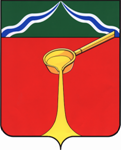 Калужская областьАдминистрация муниципального района«Город Людиново и Людиновский район»П О С Т А Н О В Л Е Н И Еот  « 03   » 09  2020 г.					                                                           № 955О внесении изменений в постановление администрации муниципального района «Город Людиново и Людиновский район» от 26.10.2018 г. № 1546 «О создании межведомственной комиссии по признанию помещения жилым помещением, жилого помещения непригодным для проживания и многоквартирного дома аварийным и подлежащим сносу или реконструкции, расположенных на территории городского поселения «Город Людиново»  В соответствии с постановлением Правительства РФ от 28.01.2006 г. №47 «Об утверждении Положения о признании помещения жилым помещением, жилого помещения непригодным для проживания, многоквартирного дома аварийным и подлежащим сносу или реконструкции, садового дома жилым домом и жилого дома садовым домом» (в ред. постановления Правительства РФ от 24.04.2020 г. № 581), администрация муниципального района «Город Людиново и Людиновский район» ПОСТАНОВЛЯЕТ:1. Внести в постановление администрации муниципального района «Город Людиново и Людиновский район» от 26.10.2018 г. № 1546 следующее изменение: 1.1.Пункт 2 настоящего постановления изложить в новой редакции (прилагается). 2. Считать утратившим силу постановление администрации муниципального района «Город Людиново и Людиновский район» от 08.06.2020 №612 «О создании межведомственной комиссии по признанию помещения жилым помещением, жилого помещения непригодным для проживания и многоквартирного дома аварийным и подлежащим сносу или реконструкции, расположенных на территории городского поселения «Город Людиново».3. Настоящее постановление подлежит опубликованию в установленном законом порядке.4. Контроль за исполнением настоящего постановления оставляю за собой. 5. Настоящее постановление вступает в силу со дня официального опубликования.Заместитель главы администрациимуниципального района							  	               Е.И. Шаров	Подготовил:                                                                                                              Е.Е. ЕрмаковаСОГЛАСОВАНО:Начальник отдела по управлению жилищным фондом и работе с населением	 Ю.В. НовиковаНачальник отдела юридического сопровождения                                                 Л.А. КатунцеваЗаместитель главы администрации                                                                         О.В. Игнатова  Утвержден постановлением администрации муниципального района«Город Людиново и Людиновский район»от                 г.  № _____ СОСТАВМежведомственной комиссии по признанию помещения жилым помещением, жилого помещения непригодным для проживания и многоквартирного дома аварийным и подлежащим сносу или реконструкции, расположенных на территории городского поселения «Город Людиново»Председатель комиссии                               Шаров Евгений Иванович –                                                                        заместитель главы администрации                                                                        муниципального районаЗаместитель председателя комиссии          Петрова Наталья Александровна –                                                                        заместитель главы администрации                                                                        муниципального районаСекретарь комиссии                                     Ермакова Елена Егоровна–                                                                          ведущий эксперт отдела по управлению                                                                        жилищным фондом и работе с населениемЧлены комиссии                                           Зимонина Тамара Григорьевна –                                                                          ведущий эксперт отдела по управлению                                                                        жилищным фондом и работе с населением                                                                         Тараненко Анатолий Юрьевич –                                                                        начальник отдела архитектуры и                                                                         градостроительства                                                                         Лисина Лилия Александровна –                                                                        и.о.директора МКУ «Людиновская служба заказчика»                                                                        (по согласованию)                                                                        Блинова Галина Александровна –                                                                        директор Людиновского филиала Казенного                                                                        предприятия «Бюро технической инвентаризации»                                                                                                                                                               (по согласованию)                                                                        Лузанчук Надежда Александровна –                                                                        начальник территориального отдела Управления                                                                        Роспотребнадзора по Калужской области в                                                                        Людиновском, Жиздринском, Хвастовичском,                                                                        Ульяновском районах (по согласованию)                                                                            Кауков Константин Александрович –                                                                     начальник МО и ПР Людиновского, Думиничского,                                                                      Жиздринского и Хвастовичского районов УНД и ПР                                                   ГУ МЧС России по Калужской области                                                                        (по согласованию)        